Auftragsformular Diensthandy/ Tablets		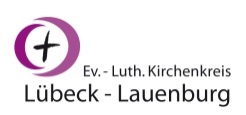 Art des Auftrages:  Neueinrichtung	 Störung  Altgerät  Verlust  Rückgabe   Vertragsabschluss  Übernahme HandynummerEinrichtung/Bereich/Abteilung, in dem der/die Mitarbeitende arbeitetAnsprechpartner:in/Auftraggeber:in:Nutzer:in:VornameNachnameAnforderung an das Gerät (Was muss das Gerät leisten? Wofür wird das Gerät hauptsächlich genutzt? Bsp: Apps, Dokumentation)(Was muss das Gerät leisten? Wofür wird das Gerät hauptsächlich genutzt? Bsp: Apps, Dokumentation)Vertrag für hauptsächlich Telefonie mit Daten für hauptsächlich Telefonie mit DatenInfos zur Nummer, die übernommen werden soll (Bitte Handynummer angeben und vorigen Anbieter angeben.)(Bitte Handynummer angeben und vorigen Anbieter angeben.)AbrechnungKostenstelle:Sachkonto:Beschreibung der StörungAustausch AltgerätHiermit bestätige ich, dass mein Abteilungsleiter dem Austausch des Geräts zugestimmt hat.Ja    Nein Hiermit bestätige ich, dass mein Abteilungsleiter dem Austausch des Geräts zugestimmt hat.Ja    Nein RückgabeFolgendes Diensthandy/Tablet zurück wird zurückgegeben:  Model:   Seriennummer:  IMEI:Folgendes Diensthandy/Tablet zurück wird zurückgegeben:  Model:   Seriennummer:  IMEI:Sonstiges:Sonstiges:Sonstiges:Kontakt bei Rückfragen (bitte Telefonnummer angeben):Kontakt bei Rückfragen (bitte Telefonnummer angeben):Kontakt bei Rückfragen (bitte Telefonnummer angeben):Unterschrift:
______________________________________________________Datum / Unterschrift  (Auftraggeber:in)
Unterschrift:
______________________________________________________Datum / Unterschrift  (Auftraggeber:in)
Unterschrift:
______________________________________________________Datum / Unterschrift  (Auftraggeber:in)
 IT Bearbeitung am:____________________ Meldung an Finanzabteilung (Peters) am:______________			 Rückmeldung an Auftraggeber:in am:________________ IT Bearbeitung am:____________________ Meldung an Finanzabteilung (Peters) am:______________			 Rückmeldung an Auftraggeber:in am:________________ IT Bearbeitung am:____________________ Meldung an Finanzabteilung (Peters) am:______________			 Rückmeldung an Auftraggeber:in am:________________Allgemeine InformationenAllgemeine InformationenAllgemeine InformationenKontaktEv.-Luth. Kirchenkreis Lübeck-LauenburgKirchenkreisverwaltungBäckerstraße 3-523564 Lübeckwww.kirche-ll.deEv.-Luth. Kirchenkreis Lübeck-LauenburgKirchenkreisverwaltungBäckerstraße 3-523564 Lübeckwww.kirche-ll.deAnsprechpartnerIT Aufträge(Diensthandys: Verträge und Hardware)Frau Eva – Maria Schuberteschubert@kirche-ll.deTelefon: 0451/79 02 108Technischer SupportHerr Michael BöckerHerr Evgenij Smolskijsupport@kirche-ll.deTelefon: 0451/7902107